Buyer                    Checklist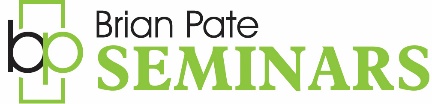 Property Address___________________________________TMLS#____________Prior to going under contact.Once Under Contract.Closing Attorney/Date/Time:__________________________________________________________________________Lender Information:_________________________________________________________________________________Notes:_____________________________________________________________________________________________WWREA Brochure - (Form 160)Property Type:   New   Resale   Land   OtherExclusive Buyer Agency Agreement - (Form 201)DeedABA (Affiliated Business Arrangement)County Tax RecordsAgreement To Amend Agency - (Form 710)School AssignmentsCopies of Sellers Utility BillsCopies of Old TMLS ListingsTMLS Printout of Active ListingBuyers Proof of FundsBuyers Prequalification LetterTeam Commission SplitBuyer Profile FormTeam Referral?Termination of Agency Agreement & Release (Form 720)Referral Agreement - (Form 730)          W-9 FormOffer To Purchase & Contract - (Form 2T)Notice of Buyers Right To Terminate - (Form 350-T)FHA / VA AddendumTMLS Printout  CONGT/PENDING          TMLS Printout CLOSEDContingent Sale Addendum  (Form 2A2-T)Seller's Agent TMLS Information Sheet Lead Base Paint Addendum Signed By AllCopy of Home Insp:  Who?_________________ Date:________Residential Property & HOA Disclosure - Signed By All Copy of WDIR     Well Test      Radon Test   Survey   SepticMineral - Oil - Gas Rights Disclosure (Signed By All)Estimate For Repairs Short Sale Addendum (Seller & Buyer) - (Form2A14-T)Confirmation of Agency Relationship (Agent to Agent)(Form 220)Additional Provisions Addendum - (Form 2A11-T)Buyer Possession Before Closing - (Form 2A7-T)Back-Up Contract Addendum - (Form 2A1-T)Confirmation of Compensation (Agent to Client) (Form 770)Copies of:               DD Check   EM Check   AEM CheckNotice to Buyer That Seller Is Terminating (Form - 352T)Signed Receipt of: DD Check  EM Check   AEM CheckClosing Disclosure / HUD-1 From Closing (Signed Copy, NOT Preliminary Copy)Due Diligence Repair Request - (Form 310T)Disbursement Authorization From KW    Send DA To CloserAgreement To Amend Contract - (Form 4T)Copies of ALL Closing ChecksOwners Association Discloser For RPD Exempt Prop (Form 2A12T)Commission % Being Offered in TMLS:____________Professional Services Disclosure & election (Form 760) Septic Permit     Well Permit  (If Necessary)Send Lender Copy of Signed ContractUtility Switchover Set UpDate of Contract:____________  DDD:_______________EM/AEM Held By:_____________________________Home Warranty Info:_____________________________